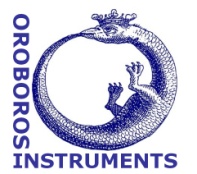 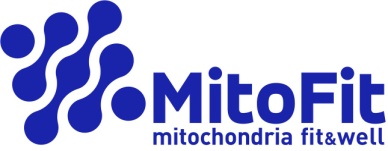 	2016-03-25PM+mt: NFSGpTm_1PM 2D 3c 4U 5G 6S 7Oct 8Rot 9Gp 10Ama 11Tm 12AzdSample mt=Permeabilized fibres, RP1-Pfi:E4U5G6S7Oct8Rot9Gp10Ama11Tm11Tm12AzdP2D+cL1PMNNNSNFSSSGpROXROXTmROXCICICI&IICI&II&FAOCIICII&GpDHROXROXCIVROXO2k and DatLab file:   P___( A / B )     2016-Experimental code:	Operator:MiR:  MiR05+CtlCrO2k and DatLab file:   P___( A / B )     2016-Experimental code:	Operator:MiR:  MiR05+CtlCrO2k and DatLab file:   P___( A / B )     2016-Experimental code:	Operator:MiR:  MiR05+CtlCrO2k and DatLab file:   P___( A / B )     2016-Experimental code:	Operator:MiR:  MiR05+CtlCrO2k and DatLab file:   P___( A / B )     2016-Experimental code:	Operator:MiR:  MiR05+CtlCrO2k and DatLab file:   P___( A / B )     2016-Experimental code:	Operator:MiR:  MiR05+CtlCrO2k and DatLab file:   P___( A / B )     2016-Experimental code:	Operator:MiR:  MiR05+CtlCrO2k and DatLab file:   P___( A / B )     2016-Experimental code:	Operator:MiR:  MiR05+CtlCrO2k and DatLab file:   P___( A / B )     2016-Experimental code:	Operator:MiR:  MiR05+CtlCrEventMark nameStateFinal conc. 2 ml  O2k Stock[mM]CommentTit.[µl]ABMiRO2 ~450 µMP 5 mM20005M2 mM40010mtO2 1PMPML~450 µMD2DPMP7.5 mM50030c 3cPMPc10 µM45NADH3NADHPMPcNADH2.8 mM280NADH only if FCFc >.1  20U 4UPMEΔ0.5 µM1CCCPΔ1 G 5GPGME10 mM200010S6SPGMSE50 mM1000100Oct 7OctPGMSOctE0.5 mM10010Rot 8RotSE0.5 µM11Gp9GpSGpE10 mM100020 Ama 10AmaROX2.5 µM51O2 ~450 µMAs2 mM8005Tm11TmTmE0.5 mM200~20 min5Azd 12AzdROX≥100 mM4000~10 min 100O2 13AzdROX~450 µM400 - > 250 µM